ISTANZA SOSPENSIONE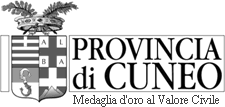 DELL’ATTIVITA’ DISTUDIO CONSULENZA	ALLA PROVINCIA DI CUNEOUFFICIO TRASPORTI E SERVIZI ALLA PERSONASETTORE SUPPORTO AL TERRITORIOCorso Nizza 21CUNEOQUADRO A: DATI ANAGRAFICI DEL TITOLARE / LEGALE RAPPRESENTANTEIl/la sottoscritto/a ________________________________________________________________________nato a ______________________________ (___) il_______________ c.f. __________________________residente a ______________________________ (___) via ________________________________ n. ____c.a.p. _________ recapito telefonico a cui desidera essere contattato _______________________________e-mail (casella PEC): _____________________________________________________________________________e-mail (ordinaria): ________________________________________________________________________________titolare/legale rappresentante dell’impresa denominata: ___________________________________________________________________________________________ p.IVA _________________________ e delloSTUDIO DI CONSULENZA:_________________________________________________________________________con sede in _______________________________________________________________________ (____)via _________________________________________________________ n. ________ c.a.p. __________CHIEDEQUADRO B: ISTANZA AI SENSI DELL’ART. 21 QUATER DELLA LEGGE N. 241/1990[ ] la sospensione dell’autorizzazione n. _______________________ del _______________ per l’esercizio dell’attività di consulenza per la circolazione dei mezzi di trasporto rilasciata in data ____________________ per un periodo di n. ________ mesi (massimo 12 mesi)[ ] la proroga della sospensione già accordata per n. ________ mesi (massimo 12 mesi)per le seguenti gravi e motivate esigenze:______________________________________________________________________________________________________________________________________________________________________________________________________________________________________________________________________________________________________________________________________________________________________________________________________________________________________________Allega ricevuta di PAGAMENTO DI BOLLO VIRTUALE di € 32,00 effettuato mediante il sistema di pagamento elettronico PagoPA come da indicazioni disponibili al seguente link:  https://www.provincia.cuneo.it/ente/pagopa,Data ______________________ Firma __________________________________________La sottoscrizione dell'istanza e delle dichiarazioni sostitutive allegate, rese ai sensi degli artt. 46 e 47 del d.p.r. 28/12/2000 n. 445, non è soggetta ad autenticazione quando il documento viene sottoscritto in forma digitale e trasmesso per mezzo di posta elettronica certificata; in caso di apposizione di firma olografa, è obbligatorio allegare copia completa del documento di identità del sottoscrittore in corso di validità; in alternativa, il presente modello può essere consegnato agli uffici provinciali con apposizione della firma in presenza del dipendente addetto ovvero inoltrato mezzo posta ordinaria sempre accompagnata dalla fotocopia (fronte-retro) leggibile di un documento di identificazione personale in corso di validità.I dati conferiti saranno trattati nel rispetto dei principi di cui al regolamento UE n. 2016/679 e alla normativa nazionale vigente in materia.